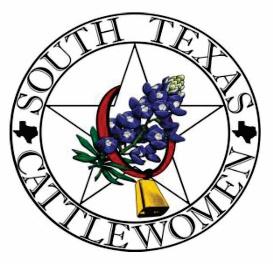 Annual Membership Form20___ - 20___ South  Texas  CattleWomen Name: ___________________________________________________Address:__________________________________________________
_________________________________________________________Preferred Phone: ___________________________________________Other Phone: ______________________________________________Email:____________________________________________________Dues: $40 Annually. (This includes $25 membership in Texas CattleWomen.)Make check payable to STCW—dues are in effect Sept 1 - Aug 31MAIL REMITTANCE & FORM TO:Linda Landrum, STCW Treasurer, 1730 Bretzke Lane, New Braunfels, Texas 78132Like us on Facebook or www.southtxcattlewomen.com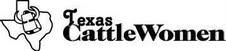 Annual Membership Form 20___ - 20___South  Texas  CattleWomen Name: ___________________________________________________Address:__________________________________________________
_________________________________________________________Preferred Phone: ___________________________________________Other Phone: ______________________________________________Email:____________________________________________________Dues: $40 Annually. (This includes $25 membership in Texas CattleWomen.)Make check payable to STCW—dues are in effect Sept 1- Aug 31MAIL REMITTANCE & FORM TO:Linda Landrum, STCW Treasurer, 1730 Bretzke Lane, New Braunfels, Texas 78132Like us on Facebook or www.southtxcattlewomen.com